вместе решить, что делать, что и как нужно изменить. Постоянно вместе с ребенком выделяйте какие-либо признаки улучшения его поведения. Поговорите с учителем ребенка о различных альтернативах или источниках, которые могут помочь ему, если есть проблемы в учебе.Так как общение очень важно для ребенка любого возраста, обучение должно происходить через общение. Оцените положительные действия.По возможности, определяйте практическую направленность обучения. (зачем мне это надо знать, как я это применю в жизни?)Четко и своевременно отслеживайте результаты деятельности собственного ребёнка в процессе всей учебы.Не сравнивайте результаты обучения вашего ребенка с ребятами из класса, это может привести к раздражению и снижению самооценки и мотивации. Любите ребенка!И у Вас всё получится!Научиться грамотно сочетать все возможные способы побуждения ребенка к учебной активности, вовремя переходить от одного способа к другому, подбирая к каждому отдельному человеку его личную, индивидуальную «кнопочку» — это хороший шанс поддержания учебной мотивации.Педагог-психолог МАОУ Гагаринская СОШЛуценко Ольга Сергеевна 8-919-959-11-91https://vk.com/club191378819 МАОУ Гагаринская СОШ«Как помочь своему ребенку в учебе?»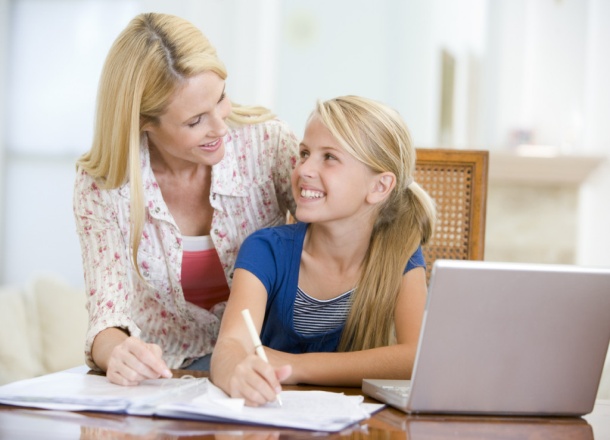 с.Гагарино, 2020г.Мотивация – это желание и готовность что-либо делать.Часто хвалите своего ребенка пусть даже за самые незначительные успехи, говорите ему, как вы им гордитесь, какой он у вас умный и трудолюбивый. Для детей похвала и одобрение родителей очень важны, и не только в раннем возрасте. Ребенку важно знать, что он трудиться не зря, что его мама и папа ценят этот труд, радуются его успехам вместе с ним.Умейте поощрять ребенка за проделанную работу, за успехи в учебе, учите его достигать поставленных целей этап за этапом. Узнайте, чем он увлекается больше всего, о чем мечтает. Разговаривайте с ребенком об этом, разделяйте его увлечения. Так вы скорее увидите способности и склонности своего ребенка.Никогда не принуждайте ребенка к учебе в приказном тоне, это не даст хорошего результата, а вы только проявите неуместный деспотизм, который ничего, кроме негатива и чувства протеста, в душе ребенка не вызовет. Лучше всего в спокойном дружеском тоне спросить, не нужна ли ему помощь в подготовке к урокам, не испытывает ли ваш ребенок трудностей в изучении тех или иных предметов. Старайтесь поддерживать со своим ребенком доверительные дружеские отношения.Приучите ребенка к порядку. Распланируйте вместе с ним: «Как, когда именно он будет заниматься учебой, когда отдыхом, сколько будет времени проводить за компьютером и т.д.». Приучите его быть организованным и уметь с пользой проводить свое время.Воспитывайте интерес в вашем ребенке, предоставляя ему возможность узнавать о своих интересах и изучать их, будь то звезды, животные, цветы или многое другое.Помогите вашему ребенку взять свои результаты под контроль: отстающие дети считают, что достижение результата находится вне их контроля, поэтому им кажется, что все их усилия бессмысленны. Ребенок может научиться осознавать роль личной ответственности за достижение положительного результата. Также хорошо помогать ребенку устанавливать причинно-следственные связи: после чего результат улучшился, после чего – ухудшился. Показывайте личным примером положительное отношение к школе, так как дети должны видеть, что родители высоко оценивают роль образования. Если даже в проблемах ученика виновата школа или учитель, вы должны быть осторожны в своих высказываниях в адрес педагогов.Помогайте ребенку найти связь между учебой в школе и его интересами. Часто причиной отсутствия мотивации является то, что ребенок не находит никакой связи между учебой и своими интересами. Например, подросток, который хочет заниматься астрономией, должен знать, что для этого ему необходимо изучать математику и физику.Если у вашего ребенка нет домашнего задания, удостоверьтесь, что он тратит по крайней мере 30 минут в день на просмотр и повторение пройденного в классе материала.Если Вас настораживает негативное поведение ребенка, поговорите с ним. Объясните, что именно Вас волнует. Постарайтесь 